Recife, ……/……./202………………………………………………………………………..						Prof.(a) Orientador(a)(carimbo)			De acordo: ……………………………………………………….						Aluno(a)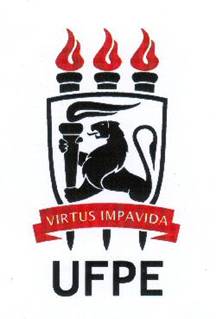 UNIVERSIDADE FEDERAL DE PERNAMBUCOCENTRO  DE  TECNOLOGIA  E  GEOCIÊNCIASESCOLA DE  ENGENHARIA  DE  PERNAMBUCODepartamento de Engenharia CartográficaTema do Trabalho de Conclusão de Curso Nome completo do alunoCurso: ÁREA DE ATUAÇÃO:Tema Apresente o que será estudado, cenário, idéia básica, delimitação, histórico (500 a 2000 caracteres) Problema Por que executar o TCC proposto. Qual a relevância. Qual a oportunidade. Antecedentes. Justificativa (até 1000 caraceres)ObjetivosExposição clara e sucinta do resultado final que o projeto visa diretamente produzir (400 a 1000 caracteres)MetodologiaDescrever o conjunto de etapas e processos a serem desenvolvidos, ordenadamente na investigação do tema para atingir o objetivo proposto no trabalho. Indicar como serão coletados os dados. (mínimo 1500 caracteres ).ReferênciasIndicar Bibliografia consultada. Observar normas da ABNT